 	Izegem, 12.03.2021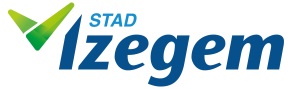 Openbare zittingOp vraag van gemeenteraadsledenB1.	Op vraag van raadsleden Hein Depoorter en Eveline Christiaens d.d. 09.03.2021: Heropening horeca. Vraag opheffing belasting op plaatsen terrassen, tafels en stoelen op het openbaar domein voor het volledige belastingjaar 2021.B2.	Op vraag van raadslid Jan Dierickx-Visschers d.d. 10.03.2021: Voorstel betalend parkeren.B3.	Op vraag van raadslid Didier Parmentier d.d. 10.03.201: Voorstel veilig fietsverkeer.B4.	Op vraag van raadslid Justine Hollevoet en Veerle Renier d.d. 10.03.2021: Voorstel regenboogbeleid.B5.	Op vraag van raadslid Balder Clarys d.d. 10.03.2021: Voorstel ontwikkeling inclusief personeelsbeleid.Bijgevoegde punten aan de agenda van de gemeenteraad van maandag 15 maart 2021 om technische redenen verdaagd naar 25 maart 2021De algemeen directeur,De voorzitter,Jacobus AntonDehaudt Dries